Citizenship, Economics and Society (Secondary 1-3) “3-minute Concept” Animated Video Clips Series: “Bullying” Teaching Guidelines1. Title of the animated video clip: “Bullying”2. Duration of the animated video clip: Around 3 minutes3. Related CES Module: Module 2.1 Overcoming Growth Challenges 4. Introduction of the animated video clip: The animated video clip was developed by the Personal, Social and Humanities Education Section, Curriculum Development Institute, Education Bureau. It uses daily examples and simple language to succinctly explain the concept of “Bullying”.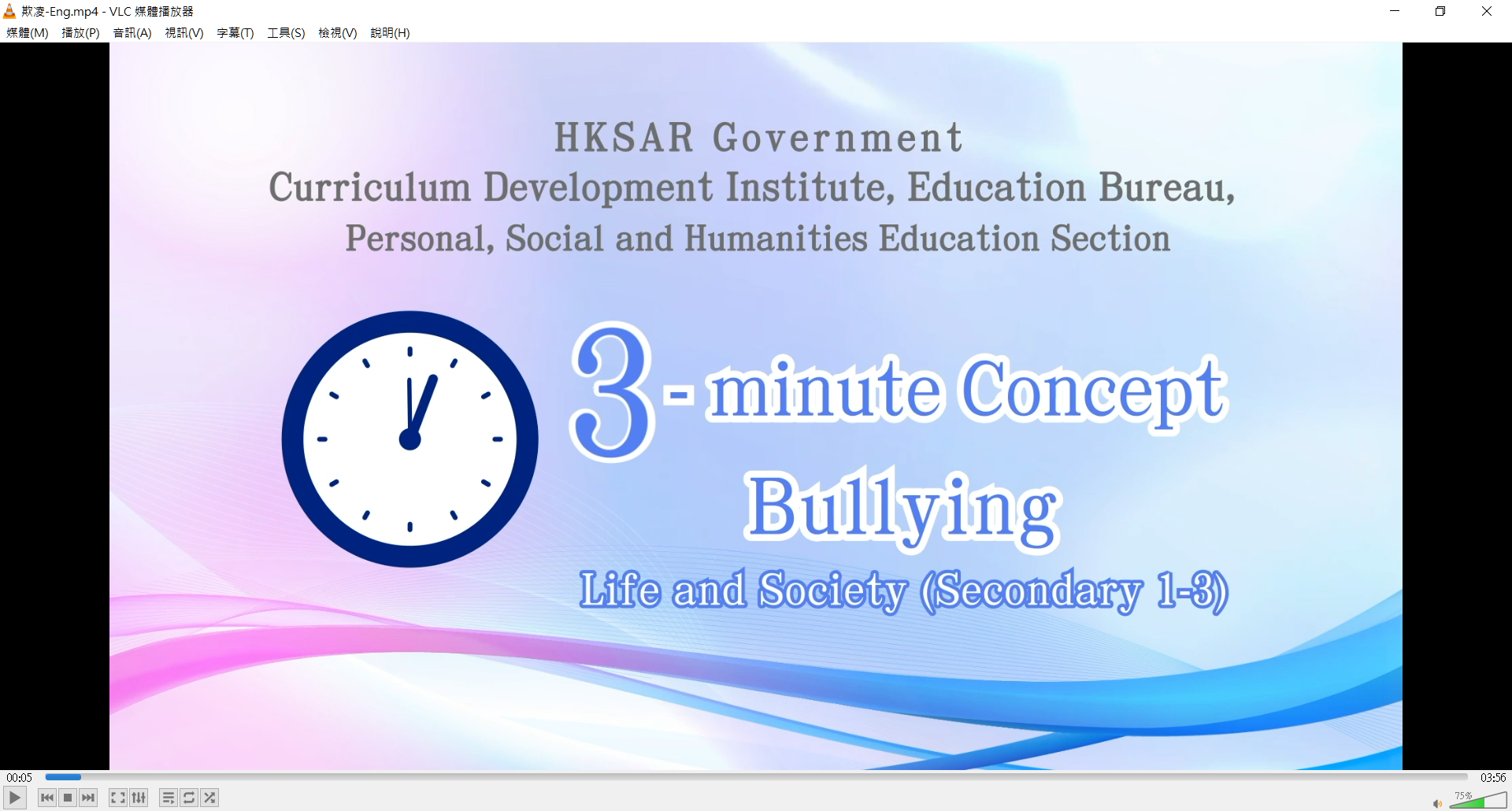 Video link: https://emm.edcity.hk/media/Citizenship%2C+Economics+and+Society+%223-minute+Concept%22+Animated+Video+Clips+SeriesA+%2815%29+Bullying+%28English+subtitles+available%29/1_bc840hk25. Teaching tips: Teachers must explain the following main points to students after playing the “Bullying” animated video clip:6. Consolidation questions: (See next page)“3-minute Concept” Animated Video Clips Series:“Bullying”WorksheetA.	Multiple Choice QuestionsCircle the correct answers.Which of the following behaviours can be regarded as bullying?call others an unkind namemock or insult others because of his/her physical characteristicsisolate others on purposeshove others on purposeA. 	iiB. 	i, iiC. 	i, iiiD. 	i, ii, iii, ivAns: DWhich of the following are elements involved in bullying?the bully hurts another person on purposethe bully is obviously more powerful than the victimthe act of bullying is repeated over a period of timethe act of bullying usually happens at night timeA. 	i,iiB. 	ii, iiiC. 	i, ii, iiiD. 	i, iii, ivAns: CWhat are the different categories of bullying behaviours?Physical bullyingVerbal bullyingIndirect bullyingCyber-bullyingA. i, iiB. ii, iiiC. i, ii, iiiD. i, ii, iii, iv Ans: DWhen bullying happens or when we ourselves are being bullied, what should we do?we should not join in so as to avoid encouraging the bullying behaviourwe should help the victim seek helpwe should seek help from parents, teachers or social workerswe use physical force to fight backA. i, iiB. ii, iiiC. i, ii, iiiD. i, ii, iii, iv  Ans: CB.	MatchingMatch the different roles in bullying with their behaviours correctly by drawing a line between them.C.	Short QuestionWhen we come across cyber-bullying, how should we handle it? The End 1) Build good interpersonal relationships and respect each other Teachers should point out to students that building good interpersonal relationships is an important learning topic in the growth of adolescents. Adolescents should be sincere and friendly when getting along with peers, respect and care for others, learn to appreciate the strengths of others and understand their needs from each other’s perspective. Teachers can refer to the following resource: Student Health Service - Health information - Psychosocial Healthhttps://www.studenthealth.gov.hk/english/health/health_ph/health_ph_lubf.html2) Forms of bullying and the legal consequences of bullyingTeachers should point out to students that bullying is a serious aggressive behaviour. Bullying is not limited to physical violence; intimidating, name-calling, spreading rumours and isolating others are also considered bullying behaviours that can cause serious physical and psychological harm to the victims. Teachers can further point out to students that bullying behaviours such as assaulting, wounding, intimidating, blackmailing, criminal damage, etc., may be criminal offences and lead to legal consequences such as imprisonment. Even if the person is cheering, inciting and exerting group pressure on the target of bullying, there is still a risk of committing the criminal offence of aiding and abetting. Students must understand that Hong Kong society attaches great importance to values such as law-abiding and harmony and will not tolerate any form of bullying. Teachers can refer to the following resource:The Government of the Hong Kong Special Administrative Region - LCQ6: Prevention of school and cyber bullyinghttps://www.info.gov.hk/gia/general/202305/24/P2023052400403.htm?fontSize=13) Ways to prevent  cyber-bullyingTeachers should point out to students that some criminals use social networking to deliberately and repeatedly engage in hostile behaviours towards others. For example, harassing, “doxxing”, intimidating, slandering, threatening, spreading rumours or false information, etc., to damage others’ reputation or interpersonal relationships and cause repeated mental disturbances to the victims. Teachers should remind students to be vigilant when making friends on social media platforms and not to trust strangers easily or post personal information on websites, such as email addresses and photos. Teachers can refer to the following resource: The Government of the Hong Kong Special Administrative Region “InfoSec” - Safe Online Social Networkinghttps://www.infosec.gov.hk/en/best-practices/person/safe-online-social-networkingRolesBehavioursBullyfollows the bully and participates directly in bullyingVictimcomforts and supports the victim and tries to stop bullyingAssistantstarts the bullying behaviourDefendersuffers from bullyingReinforcerstays out of the way, neither supports the bullying nor helps the victimBystandersupports the bullying behavior by teasing and cheering aroundThe best way to respond to those mean or abusive criticisms is not to respond, making the bully feel uninterested.If the criticisms persist, we can ask the bully to stop at once. We can report to the social media platform to bar the cyber-bully from further posting messages. We can also request the social media platform to delete the messages of the bully.We can also tell our trusted friends and adults, such as parents and teachers to discuss ways to handle the bullying.Some extreme cyber-bullying may be legally liable. We can keep the evidence to seek further help.